Name:                                                                 Period:                          Processing it all: Below describe how this illustration shows the changes in European life at the end of the Middle Ages that led to the Renaissance and how Renaissance thinking impacted Europe. Be sure to write in complete sentences and use the following terms in your answer: Renaissance, Classicism, City State, Trade, Humanism, and Individualism.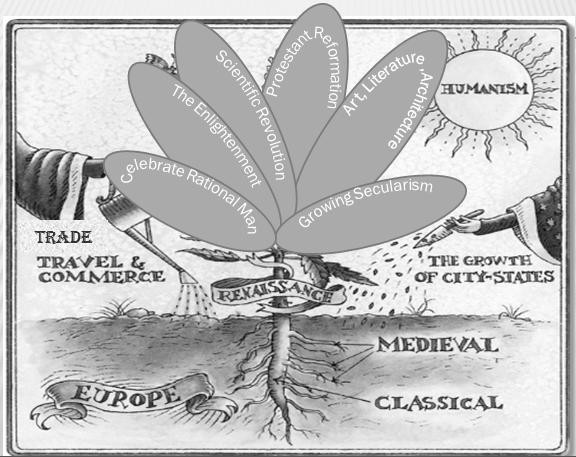 